Imangaziev Sergey SergeevichExperience:Documents and further information:I have experience in repair. Consider repair.Position applied for: ElectricianDate of birth: 27.12.1983 (age: 33)Citizenship: UkraineResidence permit in Ukraine: NoCountry of residence: UkraineCity of residence: SevastopolPermanent address: Fruktovaya str. 10 flat 22Contact Tel. No: +38 (050) 191-51-84 / +38 (069) 272-52-54E-Mail: imangaziev.s@mail.ruU.S. visa: NoE.U. visa: NoUkrainian biometric international passport: Not specifiedDate available from: 13.04.2010English knowledge: PoorMinimum salary: 1000 $ per month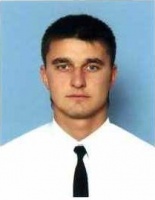 PositionFrom / ToVessel nameVessel typeDWTMEBHPFlagShipownerCrewingElectrician01.02.2013-01.10.2013KvantFishing Vessel351Dal Dizel300kwtUkranianâSea mileâ&mdash;Electrician01.06.2012-15.01.2013Sicheslav-YugFishing Vessel748Dal Dizel600kwtUkranianâZvezda ribakaâ LTD&mdash;Electric Cadet07.09.2009-29.12.2009PS 379Auxilary Naval Ships245Dal Dizel75kwtUkranianeThe Sevastopol merchant seaport&mdash;